Compte rendu du repas cantine du 23 novembre 2018 Représentants de la municipalité : Bernard Pottier, Bernadette Van de Velde, Greg Canu,Représentants des parents : Claire Filiaggi, Michele Crone, Marlène Liesche, Sophie Savonitto, Sylvia Trannoy, Pascale Dubuis-Gourdange, Caroline Poras, Samira Demaria.Nous avons pu observer le service de 11h40 à 13h30, et déjeuner sur place. Ce jour là le dernier enfant est entré dans le self à 12h52, les enfants ont pu se resservir, et sont tous sortis à l’heure.Point positifs :le flux d’enfants sur la zone de self est continu, il y a très peu de temps mortl’occupation de la salle est bien organisée, il y a toujours des places disponibles, il n’y a pas d’enfant en attentele repas du jour étaitentré : salade de tomates (peut être à éviter car plus de saison) ou macédoine (un peu fade)plat : couscous : bon fromage : choix entre 2 sortespaindessert : clémentine et/ou compotel’idée de proposer à des personnes retraitées ou d’associations de bénévoles d’aider les enfants (surtout les plus petits) est bonne. Par exemple pour ce menu, certains petits peuvent avoir du mal avec le pilon de poulet, à ouvrir le fromage ou pour éplucher la clémentine.Points négatifs :arrêt du tri des déchets (cette sensibilisation est importante) les menus ne sont pas affichés depuis le 5 novembreà la fin du service il restait beaucoup de nourriture non servie : comment faire pour réutiliser cela ?Pour l’avenir : la personne qui sert a peu d’espace pour préparer des assiettes d’avance, possibilité d’ajouter une tablette supplémentaire pour avoir 3 ou 4 assiettes d’avance ? prévoir des contenants réutilisables pour les entrées et donc anticiper une augmentation de la capacité du lave vaissellePhotos du plateau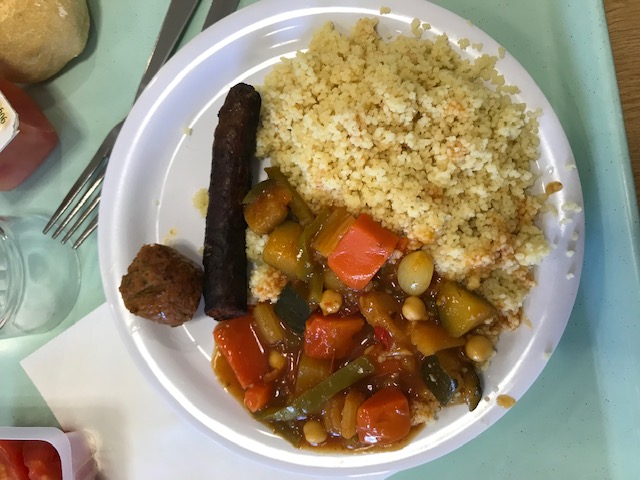 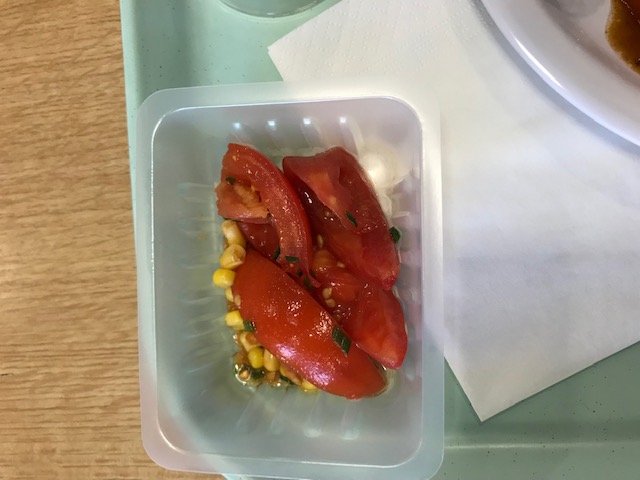 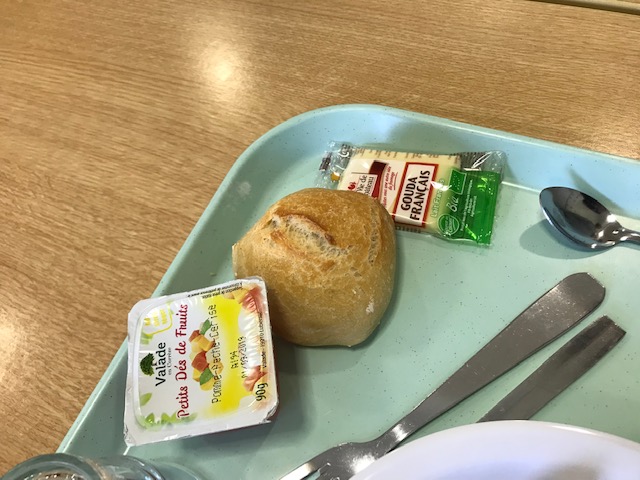 